Constructing Skeletons of 3-D Solids Behaviours/StrategiesConstructing Skeletons of 3-D Solids Behaviours/StrategiesConstructing Skeletons of 3-D Solids Behaviours/StrategiesStudent chooses a solid, but struggles to analyze its geometric attributes.Student analyzes geometric attributes of thesolid, but struggles to construct the skeletonand does not know where to start.“I don’t know what to do.”Student analyzes geometric attributes of the solid, but makes error(s) constructing the skeleton.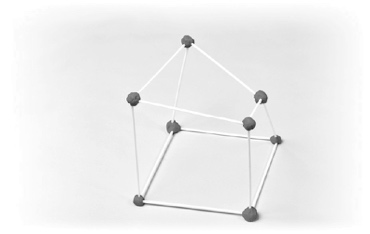 Observations/DocumentationObservations/DocumentationObservations/DocumentationStudent analyzes geometric attributes of thesolid and constructs the skeleton, but struggles to determine if partner’s skeleton is correct.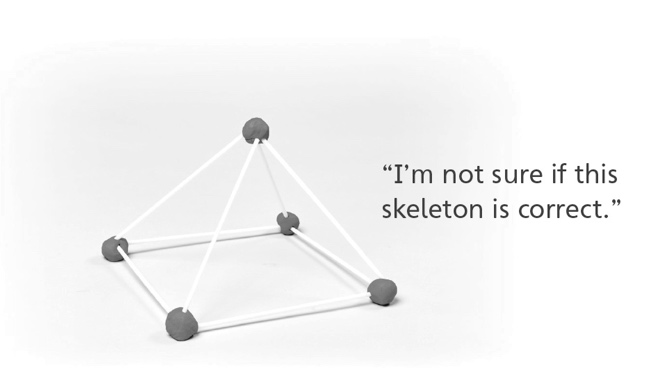 Student analyzes geometric attributes of thesolid and constructs the skeleton, but struggles to compare the solid and its skeleton.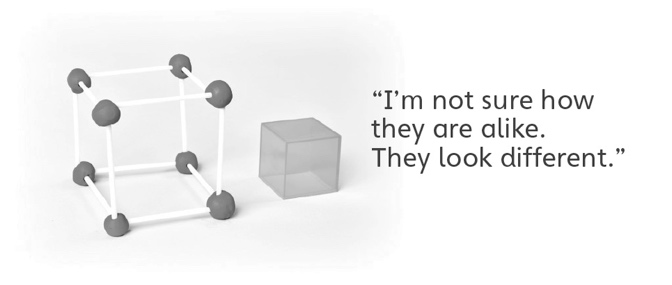 Student successfully analyzes geometricattributes of the solid, constructs the skeleton,and compares the solid and its skeleton.Observations/DocumentationObservations/DocumentationObservations/Documentation